Découpe et observe ces images.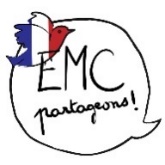 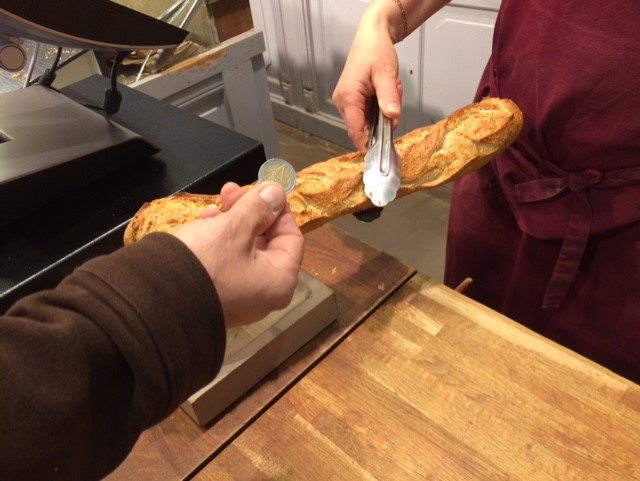 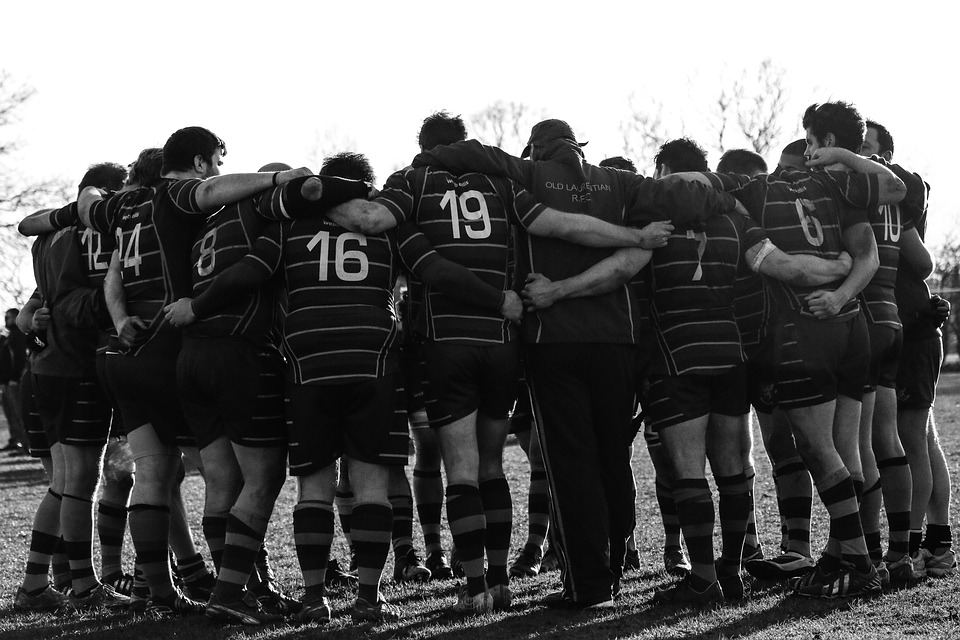 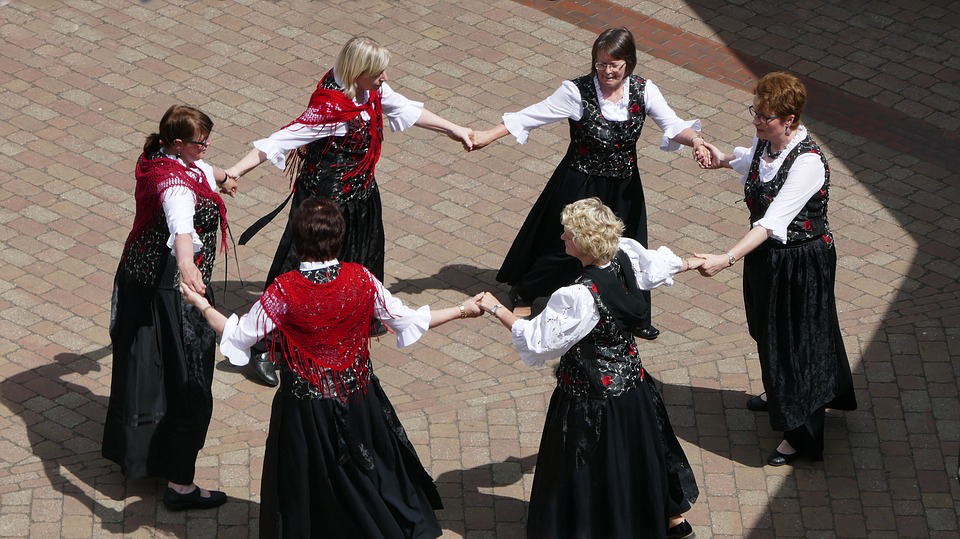 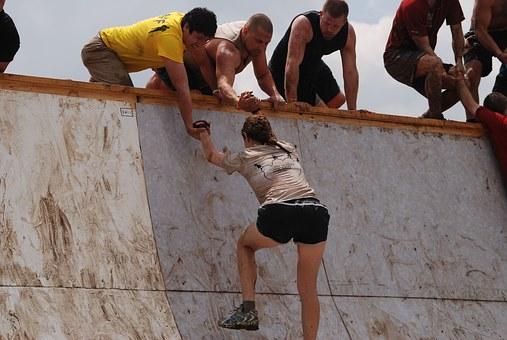 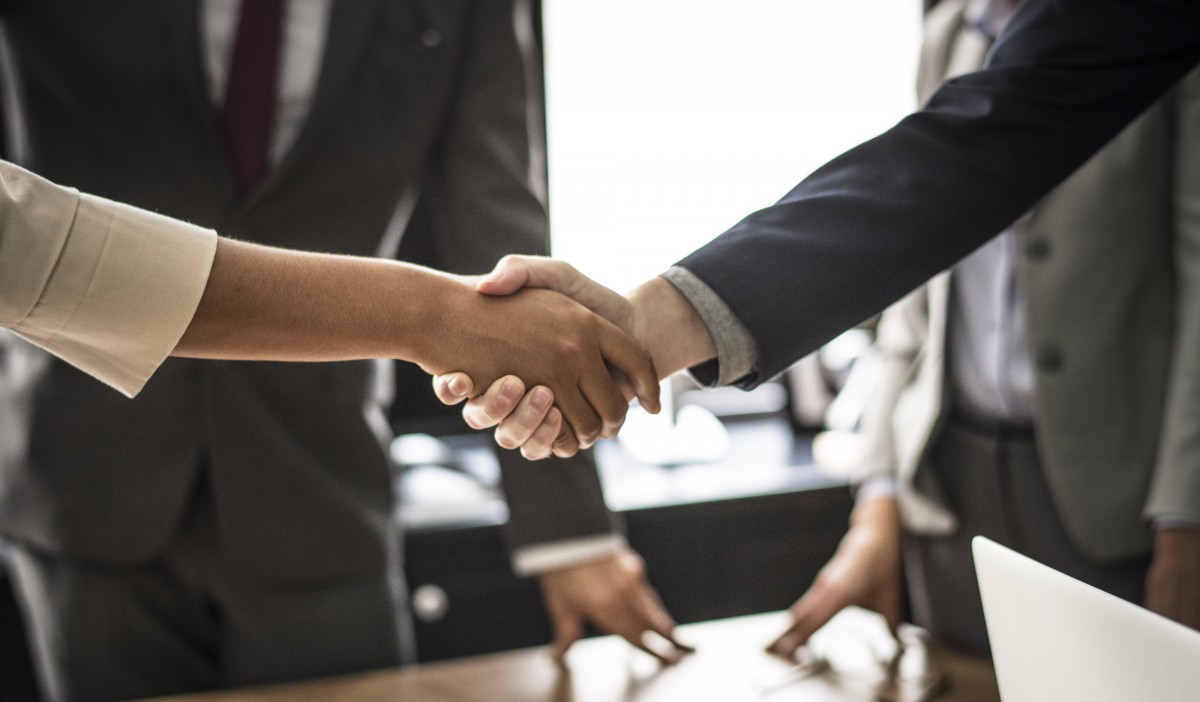 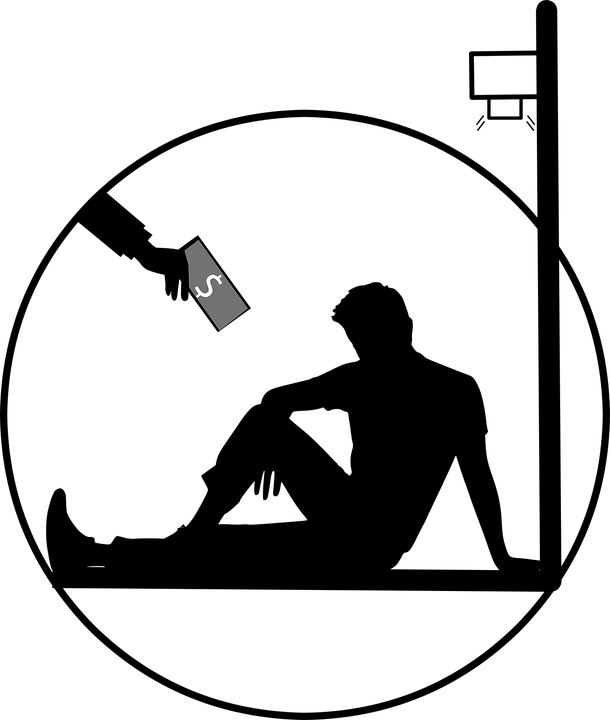 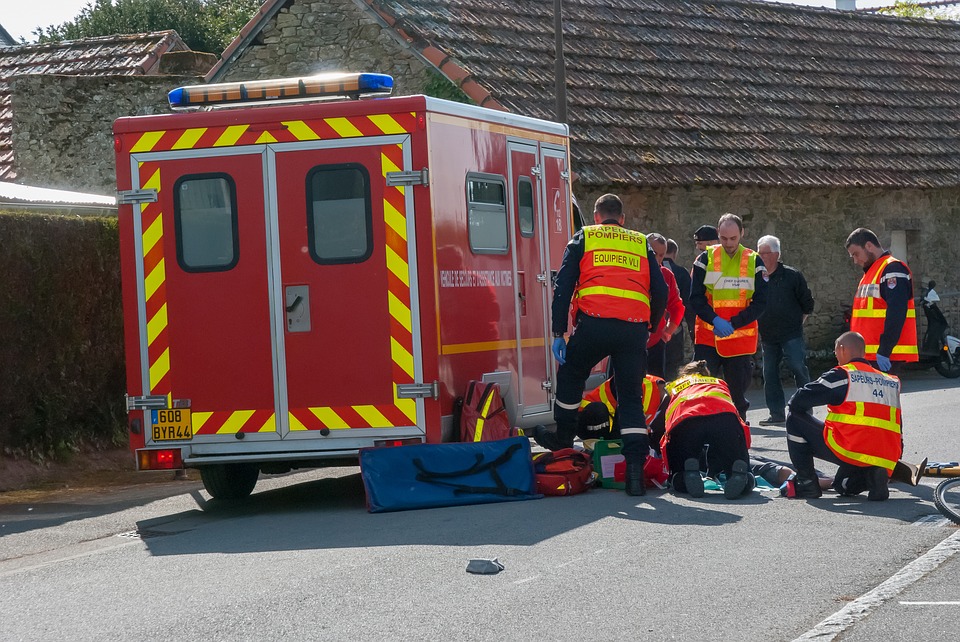 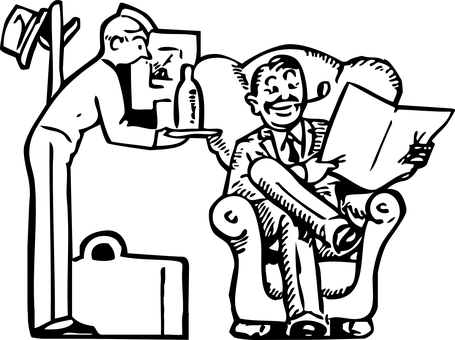 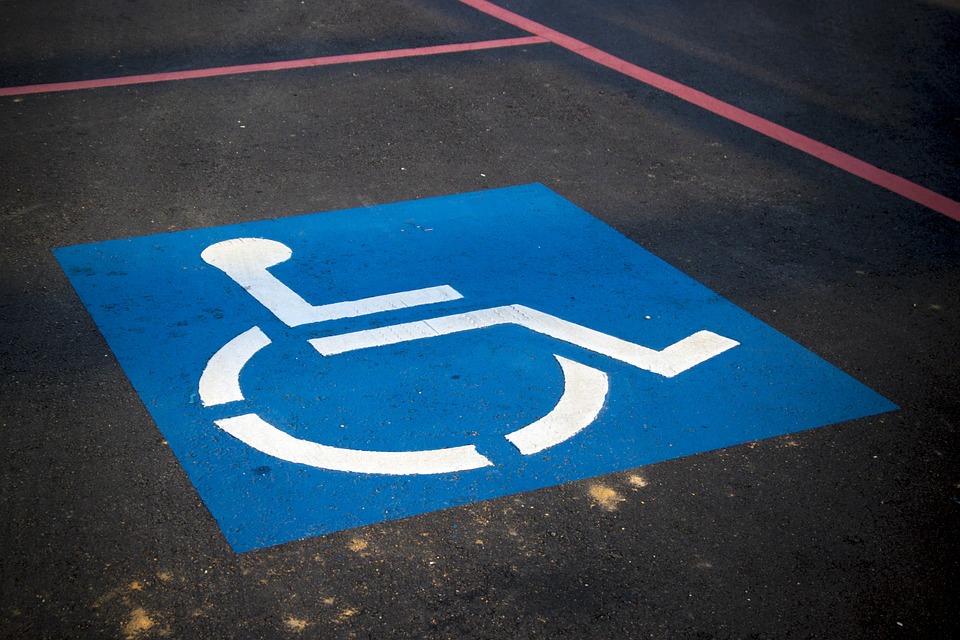 